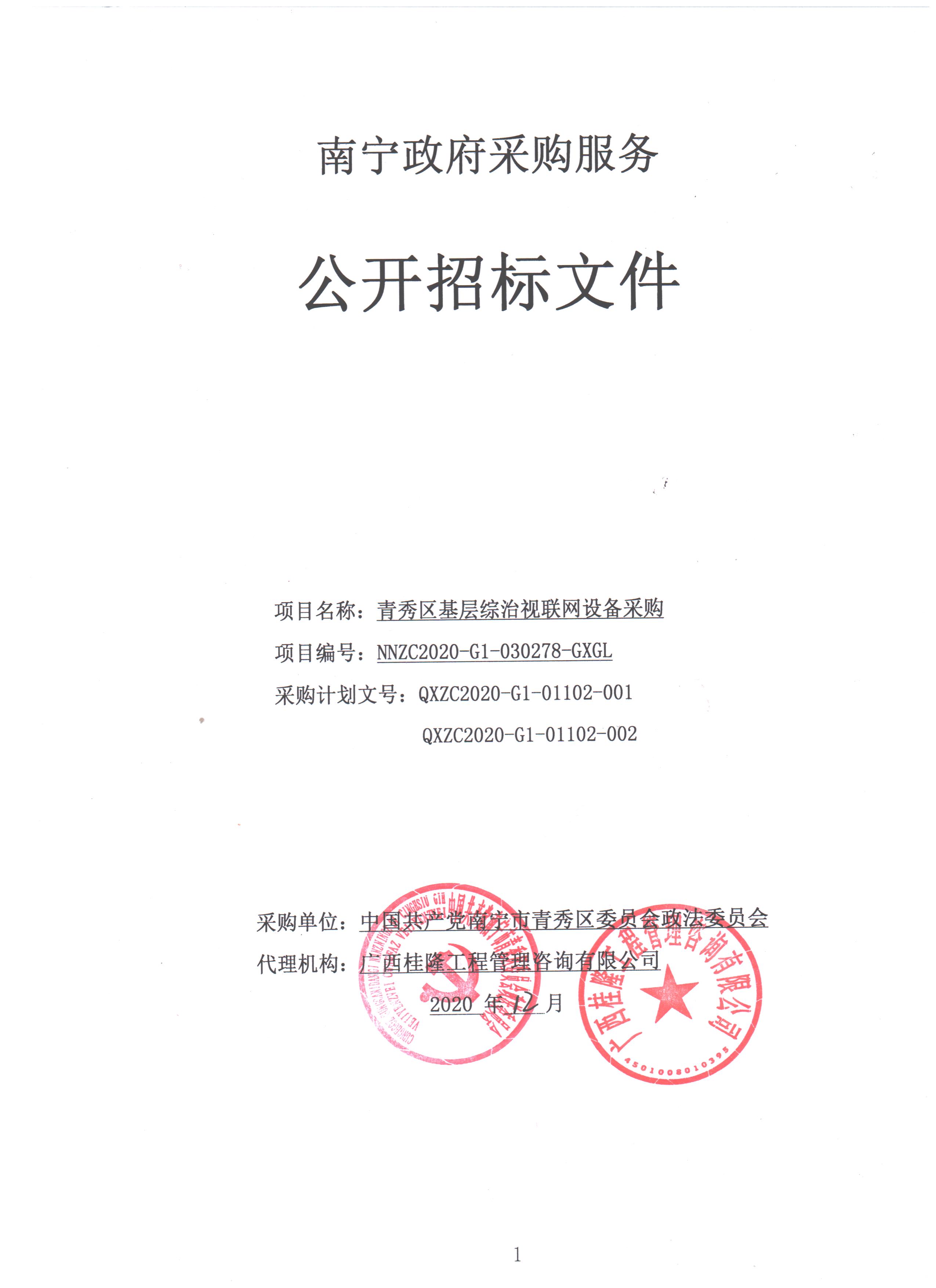 目录第一章  公开招标公告	3第二章  招标项目采购需求	7第三章  投标人须知	12第四章  评标办法及评分标准	25第五章  合同主要条款格式	30第六章  投标文件格式	38第七章  质疑函及投诉书格式	70第一章  公开招标公告广西桂隆工程管理咨询有限公司青秀区基层综治视联网设备采购（项目编号：NNZC2020-G1-030278-GXGL）公开招标公告项目概况青秀区基层综治视联网设备采购项目的潜在投标人应登陆南宁市公共资源交易中心网站（网址：www.nnggzy.org.cn），在南宁市公共资源交易中心的采购公告栏内查找相关项目的采购公告，并点击该公告的附件，即可免费浏览或下载项目的采购文件，并于2020年 12 月 28 日9 点30分（北京时间）前递交投标文件。一、项目基本情况项目编号：NNZC2020-G1-030278-GXGL政府采购计划文号：QXZC2020-G1-01102-001/QXZC2020-G1-01102-002项目名称：青秀区基层综治视联网设备采购预算金额：￥378万元最高限价：￥378万元采购需求：本项目不接受联合体投标。二、申请人的资格要求1.满足《中华人民共和国政府采购法》第二十二条规定；2.落实政府采购政策需满足的资格要求：《政府采购促进中小企业发展暂行办法》（财库﹝2011﹞181号）、《关于政府采购支持监狱企业发展有关问题的通知》(财库﹝2014﹞68号)、《关于促进残疾人就业政府采购政策的通知》(财库〔2017〕141号)，评审时残疾人福利性单位、小型和微型企业产品的价格给予10%的扣除。监狱企业视同小型和微型企业，其产品在评审时给予相同的价格扣除。残疾人福利性单位属于小型、微型企业的，不重复享受政策。为帮助中小微企业解决资金周转或融资困难问题，南宁市政府采购试行政府采购信用融资制度，为中小企业参与政府采购活动提供金融服务。中标供应商可凭政府采购合同申请政府采购信用融资，具体办理要求与办理方式，详见南宁市公共资源交易中心网“政府采购信用融资”专栏。3.本项目的特定资格要求：无三、获取采购文件时间：公告发布之日起至提交投标文件截止时间前。地点：南宁市公共资源交易中心网站（网址：www.nnggzy.org.cn）方式：网上下载。本项目不发放纸质文件，供应商可登陆南宁市公共资源交易中心网站（网址：www.nnggzy.org.cn），在南宁市公共资源交易中心的采购公告栏内查找相关项目的采购公告，并点击该公告的附件，即可免费浏览或下载项目的招标文件。 售价：0元。四、提交投标文件截止时间、开标时间和地点截止时间：2020年12 月 28 日 9 点 30 分（北京时间）地点：南宁市良庆区玉洞大道33号（市青少年活动中心旁）南宁市市民中心9楼南宁市公共资源交易中心（具体详见9楼电子显示屏场地安排）。根据《南宁市机关事务管理局关于疫情防控期间恢复全市公共资源现场交易活动的通知》文件精神，疫情防控期间，按照“不见面、少接触”的原则，投标人不参加现场开标会。1、本项目的投标文件通过邮寄快递的方式送达(不接受现场递交)。2、响应文件邮寄地址：南宁市江南区金凯路30号天健·领航大厦A座二十四层2403号；收件人：黄工；联系电话：17758549592。3、接收邮寄包裹的时间为工作日8：00～18：00。投标文件必须在投标截止时间前送达。招标采购人或招标采购代理机构工作人员签收邮寄包裹的时间即为投标人投标的送达时间，逾期送达的投标无效，后果由投标人自行承担。4、采购代理机构将在投标截止时间前一小时统一将收到的投标运送至南宁市公共资源交易中心，以确保本项目能在截止（开标）时间准时截标。投标人应充分预留响应文件邮寄、送达所需要的时间。为确保疫情防控期间邮寄包裹能及时送达，应选择邮寄运送时间有保障的快递公司寄送投标，并确保在投标截止日期1个工作日前内送达。5、投标人在按照招标文件的要求装订、密封好响应文件后，应使用不透明、防水的邮寄袋或箱子再次包裹已密封好的投标，并在邮寄袋或箱子上粘牢注明项目名称、项目编号、项目开标日期、有效的电子邮箱等内容的纸质表格（表格格式详见附件）。6、招标采购人或招标采购代理机构工作人员在收到响应文件的邮寄包裹后，第一时间按照供应商在邮寄包裹上所预留的电子邮箱告知投标收件情况，请投标人务必确保所预留电子邮箱的有效性，并注意查收邮件。五、开启时间：2020年12 月28 日9 点30分（北京时间）响应文件提交截止时间后地点：南宁市良庆区玉洞大道33号（市青少年活动中心旁）南宁市市民中心10楼南宁市公共资源交易中心评标室。六、公告期限自本公告发布之日起5个工作日。七、其他补充事宜发布媒体：中国政府采购网、广西壮族自治区政府采购网、南宁政府采购网、南宁市公共资源交易中心网。八、对本次招标提出询问，请按以下方式联系。1.采购人信息名    称：中国共产党南宁市青秀区委员会政法委员会地    址：南宁市青秀区悦宾路1号采购人联系人：吴居飞     联系电话：0771-5826098 2.采购代理机构信息名    称：广西桂隆工程管理咨询有限公司地　　址：南宁市江南区金凯路30号天健·领航大厦A座二十四层2403号采购代理联系人：黄工  联系电话：0771-4800549   3.项目联系方式项目联系人：黄工    联系电话：0771-4800549 采购代理机构：广西桂隆工程管理咨询有限公司2020年 12月 7 日第二章  招标项目采购需求项目采购需求一览表说明：1、投标人的投标型号及技术参数要实质上相当于或优于本技术参数性能（配置）要求。2、本一览表中技术参数性能（配置）不明确或有误的，请投标人以详细、正确的品牌型号、技术参数性能（配置）同时填写投标报价表和技术规格偏离表。3、凡在“技术参数及性能（配置）要求”中涉及的内容，投标人应在投标报价表或技术规格偏离表中将其详细列明，否则该投标无效。凡在“技术参数及性能（配置）要求”中标注“▲”号的内容为主要技术参数要求，对其的缺失或负偏离将导致投标无效。4、本项目采购货物如属于财政部、发展改革委、生态环境部等部门公布的《节能产品政府采购品目清单》、《环境标志产品政府采购品目清单》政府强制采购产品范围的，投标人所投的产品必须提供由国家确定的认证机构出具的、处于有效期内的节能产品、环境标志产品认证证书复印件加盖投标人公章。5、本服务需求一览表中内容如与第五章“合同条款及格式”相关条款不一致的，以本表为准。第三章  投标人须知前附表一、总则（一）适用范围本招标文件适用于中国共产党南宁市青秀区委员会政法委员会的青秀区基层综治视联网设备采购的招标、投标、评标、定标、验收、合同履约、付款等行为（法律、法规另有规定的，从其规定）。（二）定义1.招标采购单位系指组织本次招标的采购人和代理机构。2.“投标人”系指向招标方提交投标文件的单位或自然人。3.“产品”系指供方按招标文件规定，须向采购人提供的一切设备、保险、税金、备品备件、工具、手册及其它有关技术资料和材料。4.“服务”系指招标文件规定投标人须承担的安装、调试、技术协助、校准、培训、技术指导以及其他类似的义务。5.“项目”系指投标人按招标文件规定向采购人提供的产品和服务。6.“书面形式”包括信函、传真、电子邮件等。（三）招标方式公开招标方式。（四）投标委托投标人代表须携带法定代表人（或负责人）身份证明书及有效身份证件。如投标人代表不是法定代表人（或负责人），须有法定代表人（或负责人）出具的授权委托书（正本用原件，副本用复印件，格式见第四部分）。（五）投标费用不论投标结果如何，投标人均应自行承担所有与投标有关的全部费用（招标文件有相关的规定除外）。（六）专业分包：本项目不可以将非主体、非关键性工作分包。（七）特别说明：1. 投标人应仔细阅读招标文件的所有内容，按照招标文件的要求提交投标文件，并对所提供的全部资料的真实性承担法律责任。2.投标人在投标活动中提供任何虚假材料,其投标无效，并报监管部门查处；中标后发现的,中标人须依照《中华人民共和国消费者权益保护法》第49条之规定双倍赔偿采购人，且民事赔偿并不免除违法投标人的行政与刑事责任。3.投标截止时间结束后参加投标的供应商不足三家的,不予开标，此时将按《政府采购货物和服务招标投标管理办法》（中华人民共和国财政部第87号令）第43条的有关规定进行办理。通过资格审查或符合性审查的投标人不足3家的将按《政府采购货物和服务招标投标管理办法》（中华人民共和国财政部第87号令）第43条的有关规定执行。4.有下列情形之一的视为投标人相互串通，投标文件将视为无效：（1）不同投标人的投标文件由同一单位或者个人编制；（2）不同投标人委托同一单位或者个人办理投标事宜;（3）不同的投标人的投标文件载明的项目管理员为同一个人;（4）不同投标人的投标文件异常一致或投标报价呈规律性差异;（5）不同投标人的投标文件相互混装;（八）质疑和投诉1.投标人认为招标文件、招标过程或中标结果使自己的合法权益受到损害的，应当在知道或者应知其权益受到损害之日起七个工作日内，以书面形式向采购人、采购代理机构提出质疑。应当在知道或者应知其权益受到损害之日具体计算时间如下：（1）对可以质疑的招标采购文件提出质疑的，为公告届满之日；（2）对招标采购过程提出质疑的，为各采购程序环节结束之日；（3）对中标结果提出质疑的，为中标结果公告期限届满之日。2.供应商质疑时，应当提交质疑函和必要的证明材料，质疑函应当包括下列主要内容：（1）供应商的姓名或者名称、地址、邮编、联系人及联系电话；（2）质疑项目的名称、编号；（3）具体、明确的质疑事项和与质疑事项相关的请求；（4）事实依据；（5）必要的法律依据；（6）提出质疑的日期。质疑函应当署名。质疑供应商为自然人的，应当由本人签字；质疑供应商为法人或者其他组织的，应当由法定代表人（或负责人）、主要负责人或者其授权代表签字或者盖章，并加盖公章。质疑供应商可以委托代理人办理质疑事务。代理人办理质疑事务时，除提交质疑函外，还应当提交质疑供应商的授权委托书原件，授权委托书应载明代理人的姓名或者名称、代理事项、具体权限、期限和相关事项。3.投标人对招标采购单位的质疑答复不满意或者招标采购单位未在规定时间内做出答复的，可以在答复期满后十五个工作日内向同级采购监管部门投诉。二、招标文件（一）招标文件的组成：1、公开招标公告2、招标项目采购需求3、投标人须知4、评标办法及评分标准5、合同主要条款格式6、投标文件格式（二）投标人的风险投标人没有按照招标文件要求提供全部资料，或者投标人没有对招标文件在各方面做出实质性响应是投标人的风险，并可能导致其投标被拒绝。（三）招标文件的澄清与修改1. 投标人应认真阅读本招标文件，发现其中有误或有不合理要求的，投标人应当于公告届满之日起7个工作日前，以书面形式要求招标采购单位澄清。采购代理机构对已发出的招标文件进行必要澄清、答复、修改或补充的，澄清或者修改应当在原公告发布媒体上发布澄清公告。该澄清或者修改的内容为招标文件的组成部分。如果澄清、答复、修改或补充的内容可能影响投标文件编制的，采购人或者采购代理机构应当在投标截止时间至少15日前发出；不足15日的，采购人或者采购代理机构应当顺延提交投标文件的截止时间。2.招标文件澄清、答复、修改、补充的内容为招标文件的组成部分。当招标文件与招标文件的答复、澄清、修改、补充通知就同一内容的表述不一致时，以最后发出的文件为准。三、投标文件（一）投标文件的组成投标文件由资格审查文件、商务文件、技术文件、投标报价文件组成。1.资格审查文件（必须提供）（1）法人或者其他组织的营业执照复印件等证明文件复印件，如分支机构的应提供总公司的授权文件(授权内容包含但不限于授权事宜、资质使用等)（投标人属自然人的提供自然人的身份证明）。注：法人包括企业法人、机关法人和社会团体法人；其他组织主要包括合伙企业、非企业专业服务机构、个体工商户、农村承包经营户。如供应商为企业（包括合伙企业，应提供工商部门注册的有效“企业法人营业执照”或“营业执照”；如供应商为事业单位，应提供有效的“事业单位法人证书”；如供应商为非企业专业服务机构的，应提供执业许可证等证明文件；如供应商为个体工商户，应提供有效的“个体工商户营业执照”。（2）投标人半年内连续三个月的依法缴纳税收证明（税费凭证复印件，或者依法缴纳税费或免缴税费的证明，格式自拟）；无纳税记录的，应提供由投标人所在地主管国税或地税部门出具的《依法纳税或依法免税证明》（格式自拟，复印件，原件备查）。（3）投标人半年内连续三个月的依法缴纳社保费的缴费凭证（复印件，原件备查，格式自拟）（必须提供）；无缴费记录的，应提供由投标人所在地社保部门出具的《依法缴纳或依法免缴社保费证明》（格式自拟，复印件，原件备查）。（4）2018或2019年财务状况报告（可以是投标人编制的财务报表或第三方审计报告等证明材料，若为新成立的企业，可根据实际情况提供月度财务报表，或投标人开户行2019年以来出具的银行资信证明文件复印件，格式自拟）。（5）具备履行合同所必需的设备和专业技术能力的证明材料（提供投标人基本情况表，格式自拟，须反映投标人履行合同所必需的设备和专业技术能力情况）或承诺函（投标人须明确承诺具有履行合同所必需的设备和专业技术能力情况，格式自拟）。（6）投标人参加政府采购活动前3年内在经营活动中没有重大违法记录的书面声明。2.商务文件★必须提供项目:（1）投标声明书（2）法定代表人（或负责人）身份证明书、相应的法定代表人（或负责人）身份证正反两面复印件（必须提供；投标人若为自然人的提供自然人身份证正反两面复印件，投标人若为其他组织形式无法定代表人的提供负责人身份证正反两面复印件）；（3）授权委托书原件、委托代理人身份证正反面复印件（委托代理时必须提供）；（4）商务条款偏离表(格式见附件) ；（5）拟投入人员配备情况表；（格式自拟，必须提供）；可作为投标人资信评分的资质证明材料(可选):（6）承接过类似业绩(提供合同复印件);（7）其他特殊资质证书(如本地化服务能力等);（8）质量管理和质量保证体系等方面的认证证书（9）投标人认为可以证明其能力或业绩的其他材料;3.技术文件（1）★技术资料表（必须提供）；（2）云服务能力（应据项目实际要求描述,格式自拟）；（3）技术能力（应据项目实际要求描述,格式自拟）；（4）施工组织能力（应据项目实际要求描述,格式自拟）；（5）售后服务方案（应据项目实际要求描述,格式自拟）；（6）投标人需要说明的其他文件和说明（格式自拟）；4.报价文件(1)★投标函(格式见附件);(2)★投标报价明细表(格式见附件);(3)投标人针对报价需要说明的其他文件和说明(格式自拟)；(4)★开标一览表(单独分册,格式见附件)。★注:法定代表人（或负责人）授权委托书必须由法定代表人（或负责人）签名（或盖章）并加盖单位公章；投标声明书、投标函、开标一览表必须由法定代表人（或负责人）或授权代表签名（或盖章）并加盖单位公章。（二）投标文件的语言及计量1.投标文件以及投标方与招标方就有关投标事宜的所有来往函电，均应以中文汉语书写。除签名、盖章、专用名称等特殊情形外，以中文汉语以外的文字表述的投标文件视同未提供。2.投标计量单位，招标文件已有明确规定的，使用招标文件规定的计量单位；招标文件没有规定的，应采用中华人民共和国法定计量单位（货币单位：人民币元），否则视同未响应。（三）投标报价1.投标报价应按招标文件中相关附表格式填写。2. 投标报价是履行合同的最终价格，应包括服务、以及培训等一切税金和费用。3. 投标文件只允许有一个报价，有选择的或有条件的报价将不予接受。（四）投标文件的有效期1.投标文件有效期按投标人须知前附表规定的时间。有效期不足的投标文件将被拒绝。2.在特殊情况下，招标人可与投标人协商延长投标书的有效期，这种要求和答复均以书面形式进行。3.投标人可拒绝接受延期要求，但不能修改投标文件。4.中标人的投标文件自开标之日起至合同履行完毕止均应保持有效。（六）投标文件的编制1. 投标人应按本招标文件规定的格式和顺序编制、装订投标文件并标注页码，具体装订要求见“投标人须知前附表”规定。投标文件内容不完整、编排混乱导致投标文件被误读、漏读或者查找不到相关内容的，是投标人的责任。2. 投标文件正本一份，副本份数见“投标人须知前附表”。正本和副本的封面上应清楚地标记“正本”或“副本”的字样。书面投标文件副本与书面投标文件正本不符，以投标文件正本为准。3.投标文件的正本需打印或用不褪色的墨水填写，投标文件正本除本投标人须知中规定的可提供复印件外均须提供原件。副本可为正本的复印件。4. 投标文件正本与副本均应由投标人在招标文件规定的相关位置加盖投标人法人单位公章，且经法定代表人（或负责人）签字（或盖章）或其委托代理人本人签字，否则作否决投标处理。5.投标文件不得涂改，若有修改错漏处，须加盖单位公章或者法定代表人（或负责人）或授权委托人签字或盖章。投标文件因字迹潦草或表达不清或提供的资料模糊不清所引起的后果由投标人负责。四、投标（一）投标文件的密封1．投标文件应按“投标人须知前附表”的要求进行包装。2．投标文件封套上应写明的其他内容见“投标人须知前附表”。（二）投标文件的递交1.投标人应在“投标人须知前附表”规定的投标文件递交截止时间前递交投标文件。2.投标人递交投标文件的地点：见“投标人须知前附表”。3.除“投标人须知前附表”另有规定外，投标人所递交的投标文件不予退还。4.招标人收到投标文件后，向投标人出具签收凭证。5.逾期送达的或者未送达指定地点的投标文件，招标人不予受理。（三）投标文件的修改与撤回1.在“投标人须知前附表”规定的投标文件递交截止时间前，投标人可以补充、修改或撤回已递交的投标文件，但应以书面形式通知招标人或者招标代理机构。2.投标人补充、修改或撤回已递交投标文件的书面通知，应按照本章第三、投标文件第（六）、投标文件第4款的要求签字和盖章。招标人或招标代理机构收到书面通知后，向投标人出具签收凭证。3.修改的内容为投标文件的组成部分。修改的投标文件应按照本章第三、投标文件和第四、投标第（一）投标文件密封规定进行编制、密封、标记和递交，并标明“修改”字样。五、开标（一）开标准备招标代理机构将在规定的时间和地点进行开标。采购代理机构在开标会现场登陆开标系统并输入投标供应商全称、社会统一信用代码、联系电话等信息，完成投标签到。疫情期间，投标人不参与开标会。（二）开标程序：1.开标会由招标人人或其委托的招标代理机构主持，主持人宣布开标会议开始；2. 宣布在提交投标文件截止时间前收到的投标文件数量；3. 宣布开标纪律，开标人、唱标人、记录人、监督人等有关人员名单；；4. 招标人代表检查投标文件的密封情况并签字确认；5.由招标人或招标代理机构工作人员当众拆封投标文件，宣布投标人名称、投标价格和其他需要宣布的其他内容；6.招标人或招标代理机构做开标记录, 由参加开标的各招标人代表和相关工作人员签字确认后随采购文件一并存档。7.开标会议结束。六、评标（一）组建评标委员会评标委员会由采购人代表和评审专家组成，成员人数应当为5人以上单数，其中评审专家不得少于成员总数的三分之二。采购项目符合下列情形之一的，评标委员会成员人数应当为7人以上单数：1．采购预算金额在1000万元以上；2．技术复杂；3．社会影响较大。（二）评标的方式本项目采用不公开方式评标，评标的依据为招标文件和投标文件。（三）资格审查采购人代表对投标人的资格进行审查。合格投标人不足3家的，不得评标。评标委员会仅对通过资格审查的投标人进行评审。（四）评标程序1.实质审查与比较（1）评标委员会对通过资格审查的投标文件进行符合性审查。（2）评标委员会审查投标文件的实质性内容是否符合招标文件的实质性要求。（3）评标委员会将根据投标人的投标文件进行审查、核对,如有疑问,将对投标人进行询标,投标人要向评标委员会澄清有关问题,并最终以书面形式进行答复。投标人代表未到场或者拒绝澄清或者澄清的内容改变了投标文件的实质性内容的，评标委员会有权视该投标文件无效。（4）各投标人的技术得分为所有评委的有效评分的算术平均数，由指定专人进行计算复核。（5）代理机构工作人员协助评标委员会根据本项目的评分标准计算各投标人的商务报价得分。（6）评标委员会完成评标后,评委对各部分得分汇总,计算出本项目最终得分。评标委员会按评标原则推荐中标候选人同时起草评标报告。（五）澄清问题的形式对投标文件中含义不明确、同类问题表述不一致或者有明显文字和计算错误的内容，评标委员会可要求投标人做出必要的澄清、说明或者纠正。投标人的澄清、说明或者补正应当采用书面形式，由其授权代表签字或盖章确认，并不得超出投标文件的范围或者改变投标文件的实质性内容。（六）错误修正投标文件如果出现计算或表达上的错误，修正错误的原则如下：1、投标文件中开标一览表（报价表）内容与投标文件中相应内容不一致的，以开标一览表（报价表）为准；　　2、大写金额和小写金额不一致的，以大写金额为准；　　3、单价金额小数点或者百分比有明显错位的，以开标一览表的总价为准，并修改单价；　　4、总价金额与按单价汇总金额不一致的，以单价金额计算结果为准。同时出现两种以上不一致的，按照前款规定的顺序修正。按上述修正错误的原则及方法调整或修正投标文件的投标报价，投标人同意并签字确认后，调整后的投标报价对投标人具有约束作用。如果投标人不接受修正后的报价，则其投标将作为无效投标处理。（七）评标原则和评标办法1.评标原则。评标委员会必须公平、公正、客观，不带任何倾向性和启发性；不得向外界透露任何与评标有关的内容；任何单位和个人不得干扰、影响评标的正常进行；评标委员会及有关工作人员不得私下与投标人接触。2.评标办法。本项目评标办法是综合评分法，具体评标内容及评分标准等详见《第四章：评标办法及评分标准》。（八）投标无效的情形实质上没有响应招标文件要求的投标将被视为无效投标。投标人不得通过修正或撤销不合要求的偏离或保留从而使其投标成为实质上响应的投标,但经评标委员会认定属于投标人疏忽、笔误所造成的差错,应当允许其在评标结束之前进行修改或者补正(可以是复印件、传真件等,原件必须加盖单位公章)。修改或者补正投标文件必须以书面形式进行,并在中标结果公告之前核查原件。限期内不补正或经补正后仍不符合招标文件要求的,应认定其投标无效。投标人修改、补正投标文件后,不影响评标委员会对其投标文件所作的评价和评分结果。1.在资格性审查时，如发现下列情形之一的，投标文件将被视为无效：（1）不符合招标公告中对投标人的资格要求的（包括超越了按照法律法规规定必须获得行政许可证或者行政审批的经营范围的）；（2）资格证明文件不全或不符合招标文件表明的资格要求的。2.在符合性审查时，如发现下列情形之一的，投标文件将被视为无效：（1）投标文件无法定代表人（或负责人）或其授权委托代理人签字,或未提供法定代表人（或负责人）授权委托书、声明书或者填写项目不齐全的；（2）投标代表人未能出具身份证明或与法定代表人（或负责人）授权委托人身份不符的；（3）项目不齐全或者内容虚假的；（4）投标文件的实质性内容未使用中文表述、意思表述不明确、前后矛盾或者使用计量单位不符合招标文件要求的（经评标委员会认定并允许其当场更正的笔误除外）（5）投标有效期、服务期限等商务条款不能满足招标文件要求的；（6）未实质性响应招标文件要求或者投标文件有招标方不能接受的附加条件或者投标人有相互串通行为的；（8）法律、法规规定“投标无效”或招标文件规定的其他“投标无效”的情形的。3.在技术评审时，如发现下列情形之一的，投标文件将被视为无效：（1）未提供或未如实提供投标服务的技术参数，或者投标文件标明的响应或偏离与事实不符或虚假投标的；（2）明显不符合招标文件要求的质量标准，或者与招标文件中标“★”的任何一项技术指标、主要功能项目或技术要求发生实质性负偏离的；（3）投标技术方案不明确，存在一个或一个以上备选（替代）投标方案的；4.在报价评审时，如发现下列情形之一的，投标文件将被视为无效：（1）未采用人民币报价或者未按照招标文件标明的币种报价的；（2）报价超出最高限价，或者超出总采购预算金额或分项采购预算，采购人不能支付的；（3）投标报价具有选择性，或者开标价格与投标文件承诺的优惠（折扣）价格不一致的；（4）评标委员会认为投标人的报价明显低于其他通过符合性审查投标人的报价，有可能影响服务质量或者不能诚信履约的，应当要求其在评标现场合理的时间内提供书面说明，必要时提交相关证明材料；投标人不能证明其报价合理性的，评标委员会应当将其作为无效投标处理。5.有下列情形之一的视为关联供应商参加同一合同项下政府采购活动，投标文件将被视为无效:（1）单位负责人为同一人或者存在直接控股、管理关系的不同供应商，参加同一合同项下的政府采购活动。除单一来源采购项目外，为采购项目提供整体设计、规范编制或者项目管理、监理、检测等服务的供应商，不得再参加该采购项目的其他采购活动。（2）提供相同品牌产品的不同供应商参加同一合同项下竞标的，以其中通过资格审查、符合性审查且报价最低的参加评审，报价相同的，由采购人自主选择确定一个参加评审的供应商，其他报价无效。非单一产品采购项目中，多家投标人提供的核心产品品牌相同的，视为提供相同品牌产品。6. 有本须知总则特别说明（八）第5款情形之一的视为投标人相互串通，投标文件将视为无效。（九）评标过程的监控本项目评标过程实行全程录音、录像监控，投标人在评标过程中所进行的试图影响评标结果的不公正活动，可能导致其投标被拒绝。（十）信用查询根据《关于做好政府采购有关信用主体标识码登记及在政府采购活动中查询使用信用记录有关问题的通知》桂财采〔2016〕37号的通知，中标通知书发出前，由采购代理机构对第一中标候选人进行信用查询：⑴查询渠道：“信用中国”网站(www.creditchina.gov.cn)、中国政府采购网(www.ccgp.gov.cn)等；⑵查询截止时点：中标通知书发出前；⑶信用信息查询记录和证据留存方式：在查询网站中直接打印查询记录，打印材料作为采购活动资料保存。⑷信用信息使用规则：对在“信用中国”网站(www.creditchina.gov.cn)、中国政府采购网(www.ccgp.gov.cn)等渠道列入失信被执行人、重大税收违法案件当事人名单、政府采购严重违法失信行为记录名单及其他不符合《中华人民共和国政府采购法》第二十二条规定，生产或经营本次招标采购货物的供应商条件的供应商，取消其中标候选人资格。（十一）、评标结果1.采购代理机构在评标结束后二个工作日内将评标报告送采购人，采购人在五个工作日内按照评标报告中推荐的中标候选供应商顺序确定中标供应商。采购人也可以事先授权评标委员会直接确定中标供应商。2.中标供应商确定后，采购代理机构二个工作日内在原发布招标公告的网上发布中标公告。3.发布中标公告的同时，采购代理机构向中标供应商发出中标通知书。4.投标人认为招标文件、招标过程或中标结果使自己的权益受到损害的，可以在规定的期限内，以书面形式向采购代理机构提出质疑。并及时索要书面回执。5.采购代理机构应当按照有关规定就采购人委托授权范围内的事项在收到投标人的书面质疑后七个工作日内做出答复，但答复的内容不得涉及商业秘密。6.采购代理机构无义务向未中标人退还其投标文件。（十二）废标和重新招标1.在招标过程中，出现下列情形之一的，予以废标：(1)符合专业条件的供应商或者对招标文件作实质响应的供应商不足三家的；(2)出现影响采购公正的违法、违规行为的；(3)投标人的报价均超过了总采购预算或分项采购预算(根据项目增减)，采购人不能支付的；(4)因重大变故，采购任务取消的。2. 废标后，采购代理机构将在原政府采购信息发布媒体上公告废标理由，不再另行通知。3.重新招标公开招标数额标准以上的采购项目，投标截止后投标人不足3家或者通过资格审查或符合性审查的投标人不足3家的，除采购任务取消情形外，按照以下方式处理：(1)招标文件存在不合理条款或者招标程序不符合规定的，采购人、采购代理机构改正后依法重新招标；(2)招标文件没有不合理条款、招标程序符合规定，需要采用其他采购方式采购的，采购人应当依法报同级财政部门批准。七、签订合同（一）合同授予标准合同将授予被确定为实质上响应招标文件要求，具备履行合同能力，综合评分排名第一的投标人。（二）签订合同1.投标人收到中标通知书后，应按中标通知书中规定的时间、地点与采购人签订合同。2.如果中标供应商不按中标通知书中规定签订合同，则按中标供应商违约处理。3.中标供应商因不可抗力或者自身原因不能履行政府采购合同的，采购人可以与中标供应商之后排名第一的中标候选供应商签订采购合同，以此类推。采购人也可以重新开展采购活动。八、其他事项（一）招标代理服务费按国家计委《招标代理服务收费管理暂行办法》（计价格[2002]1980号）（货物类）规定标准下浮10%向中标供应商收取。缴纳方式：转账。（二）为帮助中小微企业解决资金周转或融资困难问题，南宁市政府采购试行政府采购信用融资制度，为中小企业参与政府采购活动提供金融服务。中标供应商可凭政府采购合同申请政府采购信用融资，具体办理要求与办理方式，详见南宁市公共资源交易中心网“政府采购信用融资”专栏。第四章  评标办法及评分标准综合评分法和中标标准一、评标原则评标委员会以招标文件为依据，对投标文件进行评审，对投标人的报价文件、技术文件和商务文件等三部分内容按百分制打分，其中价格分30分；商务分30分；技术分40分。（评标时，对于带有主观因素的评分，由各评委独立进行评价、打分，不允许讨论。）二、评标方法（一）对进入详评的，采用百分制综合评分法。（二）计分办法（按四舍五入取至百分位）：1、价格分……………………………………………………………………30分（1）投标产品提供企业按《政府采购促进中小企业发展暂行办法》（财库[2011]181号）认定为小型和微型企业的（以投标文件提供的符合规定生产厂家有关证明材料为准），对其投标价给予10%的扣除，扣除后的价格为评标价，即评标价=投标价×（1-10%）；除上述情况外，评标价=投标价。投标产品提供企业按《关于政府采购支持监狱企业发展有关问题的通知》(财库[2014]68号)认定为监狱企业的，在政府采购活动中，监狱企业视同小型、微型企业。监狱企业参加政府采购活动时，应当提供由省级以上监狱管理局、戒毒管理局(含新疆生产建设兵团)出具的属于监狱企业的证明文件。（2）以进入评标的最低的报价为30分。   投标人最低投标报价金额（万元）（3）某磋商投标人报价分 =                                       ×30分                               某投标人投标报价金额（万元）2、商务分……………………………………………………………………30分（1）企业能力分…………………………………………3分
①投标人同时具有ISO9001质量管理体系认证、OHSAS18001职业健康安全管理体系认证、ISO14001环境质量管理体系认证的，得1分（须提供证书复印件，不提供或提供不齐视为不满足要求）；
②投标人获得涉密信息系统集成资质乙级（或以上）证书的，资质种类涵盖系统集成及运行维护的，得1分（须提供证书复印件）；
③投标人获得信息系统集成能力壹级证书的，得1分（须提供证书复印件）。（2）售后服务方案及售后服务能力分…………………………………25分一档（15分）：满足招标要求的维护及响应时间条件；提供整体维护解决方案，提供故障处理流程、维护保障流程及组织架构，方案论述较准确，售后保障措施表述较清晰、完整；有免费培训计划，方案一般；评定为一档；二档（20分）：在满足一档条件的基础上，提供更优惠的维护及响应时间条件；提供7×24小时服务电话；提供运行维护应急预案，提供系统维护信息档案管理，有免费培训计划和定期回访计划，方案良好；具有维护车辆8-15辆维护车辆（须提供车辆所有人为投标人（或其分支机构）且在年检有效期内的车辆行驶证复印件）；评定为二档；三档（25分）评定范围为：在满足二档条件的基础上，提供一站式、全面、专业的本地化维护服务，维护服务方案论述准确清晰、合理先进、具体有效，方案优秀；具有维护车辆不少于16辆维护车辆（须提供车辆所有人为投标人（或其分支机构）且在年检有效期内的车辆行驶证复印件）；评定为三档。（3）同类业绩分…………………………………………………………2分投标人（或其分支机构）提供2018年以来同类业绩合同复印件，每个有效合同得1分，最多得2分。3、技术分……………………………………………………………………40分（1）技术及实施方案………………………………………………………………30分①技术方案分（15分）一档（5分）：技术方案内容简单，内容包含:系统架构和网络架构设计，设备及网络符合项目要求，方案基本满足项目建设要求，评定为一档。二档（10分）：技术方案设计比较完整清晰，所提供的设备、专线组网架构与技术较为先进、可行，系统功能较完善，能够满足项目建设需求；了解项目当前建设情况（包括建设范围、网点分布）的，评定为二档。三档（15分）：技术方案具有针对性，包含了以下内容：了解项目当前建设情况（包括建设范围、网点分布）；所提供的设备、网络架构设计合理，技术先进、可行，系统功能完善；同时能够提供视频会议设备生产厂家开具的项目授权和技术服务支持函原件，确保项目在实施过程中能获得原厂技术支持的，评定为三档。②实施方案及实施能力分（15分）（本项评分由评标委员会讨论进档，各评委独立进行打分）一档（5分）评定范围为：对项目总体有认识，有项目管理组织机构图，说明各个阶段工作安排，能说明人员安排及施工进度，方案整体性、具体性、可执行性好；评定为一档；二档（10分）评定范围为：在满足一档条件的基础上，有较好的施工进度计划和工期保证措施；有安全保障措施、质量保证措施，措施具体、有效、具有针对性；列明项目实施小组成员名单；项目实施小组成员数量30至40人（含）并列明名单，其中包含经政府人事部门或职称改革部门认可的电子信息化类专业（包含计算机、无线电、通信、电子、信息网络和系统集成等）工程师认证的初级或中级工程师10至14人，有“信息系统项目管理师”证书人员1至2人，须提供实施小组成员相关的证书复印件和投标截止日近半年连续3个月的社保证明复印件，方案整体性、针对性、可执行性良好的；评定为二档；三档（15分）评定范围为：在满足二档条件的基础上，有风险控制方案、文明施工方案，能提供系统联调及验收方案，项目实施小组成员数量50人（含）以上并列明名单，其中包含经政府人事部门或职称改革部门认可的电子信息化类专业（包含计算机、无线电、通信、电子、信息网络和系统集成等）工程师认证的高级工程师2人（含）以上、初级或中级工程师15人（含）以上，有“信息系统项目管理师”证书人员3人（含）以上，须提供实施小组成员相关的证书复印件和投标截止日近半年连续3个月的社保证明复印件，方案整体性、针对性、可执行性优秀的；评定为三档。（2）本地化服务能力……………………………………………………10分    ①售后服务机构设置（6分）：投标人在项目本地（南宁市）设有分支机构数量达到3个的，得3分，每增加一个加1分，满分6分（须提供投标人或其分支机构在本地工商部门或其它行政主管部门核准登记的证明或营业执照复印件，不提供或提供的营业执照名称非投标人或其分支机构的视为不满足此项要求）；②本地化服务场地设置（4分）投标人在项目本地（南宁市）具有总面积不小于1500平米的自有（或租赁）场地，用于保障用户培训，研发、测试环境搭建，以及必要的服务调度和应急仓储等，得4分（须提供自有房产证明；租赁场地的须提供租赁场地合同及银行转款证明，租期须至2022年12月31日以后，否则视为不满足要求）。4、诚信分投标人在截标日前1年内在政府采购活动中存在违约违规情形的（以财政部门出具的书面材料为评分依据），每次扣除3分，最高扣分6分扣完为止。如有不提供或提供不全的，过后查实按提供虚假材料谋取中标、成交处理。三、总得分=1+2+3+4四、成交候选人推荐原则（一）评标委员会将根据得分由高到低排列次序（得分相同时，以投标报价由低到高顺序排列；得分相同且投标报价相同的，按技术指标优劣顺序排列）并推荐成交候选供应商。招标采购单位应当确定评审委员会推荐排名第一的成交候选人为成交人。排名第一的成交候选人放弃成交、因不可抗力提出不能履行合同，或者招标文件规定应当提交质量保证金而在规定的期限内未能提交的，招标采购单位可以确定排名第二的成交候选人为成交人。排名第二的成交候选人因前款规定的同样原因不能签订合同的，招标采购单位可以确定排名第三的成交候选人为成交人，其余以此类推。采购人也可以决定重新采购。
    （二）评标委员会认为，某投标人的有效投标报价或者某些分项报价明显不合理或者低于成本，有可能影响服务质量和不能诚信履约的，应要求其在规定的期限内提供书面文件予以解释说明，并提交相关证明材料，否则，评标委员会不推荐该投标人为成交候选人。第五章  合同主要条款格式青 秀 区 政 府 采 购                    合同项目编号：          采购计划文号：          采购人：成交供应商：目  录合同书成交通知书履约保证金缴纳证明（如有请提交）采购文件货物需求一览表项目更改及补充文件（如有请提交）竞标函竞标报价表商务条款偏离表、技术规格偏离表其他与本合同相关的资料（如有请提供）南宁市青秀区政府采购合同项目名称：项目编号：采购计划文号：甲方（买方）：乙方（卖方）：甲、乙双方根据      年   月  日青秀区政府采购项目的采购结果，甲方接收乙方为本项目____________________采购所做的谈判竞标文件，乙方必须完全按成交通知书中的___分标项目履行义务。甲乙双方同意签署本合同（以下简称合同）。一、货物内容1.1 货物名称：1.2 型号规格：1.3 技术参数：1.4 数量（单位）：二、合同金额2.1 本合同金额为（大写）：____________________________________元（￥_______________元）人民币。（详见谈判报价表）三、技术资料3.1 甲方向乙方提供所采购的货物的有关技术资料。3.2 乙方应按采购文件规定的时间向甲方提供使用货物的有关技术资料。3.3 没有甲方事先书面同意，乙方不得将由甲方提供的有关合同或任何合同条文、规格、计划、图纸、样品或资料提供给与履行本合同无关的任何其他人。即使向履行本合同有关的人员提供，也应注意保密并限于履行合同的必需范围。四、知识产权4.1 乙方应保证所提供的货物或其任何一部分均不会侵犯任何第三方的专利权、商标权或著作权。五、无产权瑕疵条款5.1 乙方保证所交付的货物的所有权完全属于乙方且无任何抵押、查封等产权瑕疵。如乙方所交货物有产权瑕疵的，视为乙方违约，按照本合同第13条第3款的约定处理。但在已经全部支付完合同款后才发现有产权瑕疵的，除了支付违约金，乙方还应负担由此而产生的一切损失。六、履约保证金6.1 本项目不收取履约保证金。七、质保期和质保金7.1 质保期      年。（自交货验收合格之日起计）7.2 ……八、交货期、交货方式及交货地点8.1 交货期：8.2 交货方式：8.3 交货地点：九、合同款支付9.1付款方式：                                        。支付合同款时，采购人出具完整且合格的合同申请支付材料，报财政部门按国库集中支付程序支付。9.2当采购数量与实际使用数量不一致时，采购人应报经财政部门审核同意后，在不改变合同其他条款的前提下，可以与供应商协商签订补充合同，但所有补充合同的采购金额不得超过原合同采购金额的百分之十，供应商应根据实际使用量供货，合同的最终结算金额按实际使用量乘以成交单价进行计算。9.3 政府采购过程中，如采购人、供应商或青秀区政府采购中心存在违法行为，在政府采购管理部门调查期间、被行政处罚期间，政府采购管理部门可视情况书面通知采购人暂停采购活动，并通知国库支付中心延期支付合同款。十、质量保证及售后服务10.1 乙方应按采购文件规定的货物性能、技术要求、质量标准向甲方提供未经使用的全新产品。10.2 乙方提供货物的质量保证期为自交货验收合格之日起不少于     。在保证期内因货物本身的质量问题发生故障，乙方应负责免费更换。对达不到技术要求者，根据实际情况，经双方协商，可按以下办法处理：⑴更换：由乙方承担所发生的全部费用。⑵贬值处理：由甲乙双方合议定价。⑶退货处理：乙方应退还甲方支付的合同款，同时应承担该货物的直接费用（运输、保险、检验、合同款利息及银行手续费等）。10.3 如在使用过程中发生质量问题，乙方在接到甲方通知后在     小时内到达甲方现场。10.4 在质保期内，乙方应对货物出现的质量及安全问题负责处理解决并承担一切费用。10.5上述的货物免费保修期为     年，因人为因素出现的故障不在免费保修范围内。超过保修期的机器设备，终生维修，维修时只收部件成本费。十一、调试和验收11.1 甲方对乙方提交的货物依据采购文件上的技术规格要求和国家有关质量标准进行现场初步验收，外观、说明书符合采购文件技术要求的，给予签收，初步验收不合格的不予签收。货到后，甲方需在五个工作日内验收。11.2 乙方交货前应对产品作出全面检查和对验收文件进行整理，并列出清单，作为甲方收货验收和使用的技术条件依据，检验的结果应随货物交甲方。11.3 甲方对乙方提供的货物在使用前进行调试时，乙方需负责安装并培训甲方的使用操作人员，并协助甲方一起调试，直到符合技术要求，甲方才做最终验收。11.4 验收时乙方必须在现场，验收完毕后作出验收结果报告。11.5对技术复杂的货物，甲方可请国家认可的专业检测机构参与验收，并由其出具质量检测报告，相关费用由甲方承担。十二、货物包装、发运及运输12.1 乙方应在货物发运前对其进行满足运输距离、防潮、防震、防锈和防破损装卸等要求包装，以保证货物安全运达甲方指定地点。12.2 使用说明书、质量检验证明书、随配附件和工具以及清单一并附于货物内。12.3 乙方在货物发运手续办理完毕后24小时内或货到甲方48小时前通知甲方，以准备接货。12.4 货物在交付甲方前发生的风险均由乙方负责。12.5 货物在规定的交付期限内由乙方送达甲方指定的地点视为交付，乙方同时需通知甲方货物已送达。十三、违约责任13.1 甲方无正当理由拒收货物的，甲方向乙方偿付拒收合同款总值的百分之五违约金。13.2 甲方无故逾期验收和办理合同款支付手续的，甲方应按逾期付款总额每日万分之五向乙方支付违约金。13.3 乙方逾期交付货物的，乙方应按逾期交货总额每日千分之六向甲方支付违约金，由甲方从待付合同款中扣除。逾期超过约定日期10个工作日不能交货的，甲方可解除本合同。乙方因逾期交货或因其他违约行为导致甲方解除合同的，乙方应向甲方支付合同总值5%的违约金，如造成甲方损失超过违约金的，超出部分由乙方继续承担赔偿责任。 13.4 乙方所交的货物品种、型号、规格、技术参数、质量不符合合同规定及采购文件规定标准的，甲方有权拒收该货物，乙方愿意更换货物但逾期交货的，按乙方逾期交货处理。乙方拒绝更换货物的，甲方可单方面解除合同。十四、不可抗力事件处理14.1 在合同有效期内，任何一方因不可抗力事件导致不能履行合同，则合同履行期可延长，其延长期与不可抗力影响期相同。14.2 不可抗力事件发生后，应立即通知对方，并寄送有关权威机构出具的证明。14.3 不可抗力事件延续120天以上，双方应通过友好协商，确定是否继续履行合同。十五、诉讼15.1 双方在执行合同中所发生的一切争议，应通过协商解决。如协商不成，可向合同签订地法院起诉，合同签订地在此约定为南宁市青秀区。十六、合同生效及其它16.1  合同经双方法定代表人或授权委托代理人签字并加盖单位公章后生效。16.2  合同执行中涉及采购资金和采购内容修改或补充的，须经青秀区财政部门审批，并签书面补充协议报青秀区政府采购监督管理部门备案，方可作为主合同不可分割的一部分。16.3 下述合同附件为本合同不可分割的部分并与本合同具有同等效力：（1）成交通知书（2）履约保证金缴纳证明（如有请提交）（3）采购文件货物需求一览表（4）项目更改及补充文件（如有请提交）（5）竞标函（6）竞标报价表（7）商务条款偏离表、技术规格偏离表（8）其他与本合同相关的资料（如有请提供）16.4 本合同未尽事宜，遵照《合同法》有关条文执行。16.5本合同正本一式两份，具有同等法律效力，甲乙双方各执一份；副本三份，由采购人自合同签订之日起七个工作日内报青秀区政府采购监督管理部门备案。甲方：                                   乙方：   地址：                                   地址：   法定代表人：                             法定代表人：  授权委托代理人：                         授权委托代理人：  电话：                                   电话：     传真：                                   传真：  邮政编码：                               邮政编码：                                           开户银行：                                           账号：签订地点：广西南宁市                      签订日期：      年  月  日政府采购项目合同验收报告（格式）根据政府采购合同（采购合同编号：         ）的约定，我单位对（项目名称        ）政府采购项目中标（或成交）供应商（公司名称      ）提供的或服务进行了验收，验收情况如下：备注：本报告单一式 4 份（采购单位 1 份、供应商 1 份、采购监督部门备案 1 份、采购代理机构 1 份）。第六章投标文件格式开标一览表信封封面格式（可以手写，密封）：开标一览表项目名称：项目编号：　　分标（此处有分标时填写具体分标号，无分标时填写“无”）投标人名称：在开标时间之前不得启封年月日开标一览表（格式）开标一览表项目编号：投标人名称：注：1、表格内容均需按要求填写并盖章，不得留空, 否则按投标无效处理。    2、以上“报价合计”应与“投标报价明细表”中的“报价合计”相一致。3、此表请单独用信封封装，信封封面请注明招标编号、标项、投标人名称及“开标一览表”字样。如有多个标段的，每表须分别单独用信封密封。1.封套格式：投标文件项目名称：项目编号：标项（如有）：投标人名称：投标人地址：在    年  月  日  时  分前不得开启日
2.投标文件封面格式：正本/或副本投标文件项目名称：项目编号：标项：投标人名称：投标人地址：年  月  日3.投标文件目录按照招标文件第三章“投标人须知”中“三之（一）投标文件的组成”的顺序编排投标函格式：投标函致：_______     __（招标采购单位名称）：根据贵方为项目的招标公告（项目编号：____），签字代表（全名）经正式授权并代表投标人    （投标人名称）提交投标文件正本份、副本份，电子U盘份。据此函，签字代表宣布同意如下：1.投标人已详细审查全部“招标文件”，包括修改文件（如有的话）以及全部参考资料和有关附件，已经了解我方对于招标文件、采购过程、采购结果有依法进行询问、质疑、投诉的权利及相关渠道和要求。2、按投标报价明细表报价。3.投标人在投标之前已经与贵方进行了充分的沟通，完全理解并接受招标文件的各项规定和要求，对招标文件的合理性、合法性不再有异议。4.本项目投标有效期为天。5.如中标，本投标文件至本项目合同履行完毕止均保持有效，本投标人将按“招标文件”及政府采购法律、法规的规定履行合同责任和义务。6.投标人同意按照贵方要求提供与投标有关的一切数据或资料。7.与本投标有关的一切正式往来信函请寄：地址：____________邮编：__________   电话：_____________传真：___________   投标人代表姓名 _________ 职务：_____________投标人名称:_________________开户银行：银行帐号：投标人（盖单位公章，自然人除外）：法定代表人（或负责人）或其委托代理人（签字或盖章）：（投标人属自然人的应由自然人签字并加盖指印，投标人若为其他组织形式无法定代表人的应由机构负责人签字或盖章）日期:_____年_____月_____日投标报价明细表格式：投标报价明细表注：表格内容均需按要求填写并盖章，不得留空, 否则按投标无效处理。投标声明书格式：投标声明书致：（招标采购单位名称）：______（投标人名称）系中华人民共和国合法企业，经营地址   。我方愿意参加贵方组织的项目的投标，为便于贵方公正、择优地确定中标人及其投标产品和服务，我方就本次投标有关事项郑重声明如下：1.我方向贵方提交的所有投标文件、资料都是准确的和真实的。2.我方不是采购人的附属机构；在获知本项目采购信息后，与采购人聘请的为此项目提供咨询服务的公司及其附属机构没有任何联系。3.我方在参加政府采购活动前3年内在经营活动中（填没有或有）重大违法记录（指因违法经营收到刑事处罚或者责令停产停业、吊销许可证或者执照、较大数额罚款等行政处罚）。4、我方在“信用中国”或“中国政府采购网”的被列为失信被执行人、重大税收违法案件当事人名单、政府采购严重违法失信行为记录名单情况：。5.以上事项如有虚假或隐瞒，我方愿意承担一切后果，并不再寻求任何旨在减轻或免除法律责任的辩解。投标人（盖单位公章，自然人除外）：法定代表人（或负责人）或其委托代理人（签字或盖章）：日期:_____年_____月_____日投标人参加政府采购活动前3年内在经营活动中没有重大违法记录的声明致：广西桂隆工程管理咨询有限公司本公司郑重声明，在参加投标人参加政府采购活动前3年内在经营活动中没有重大违法记录（重大违法记录指因违法经营收到刑事处罚或者责令停产停业、吊销许可证或者执照、较大数额罚款等行政处罚）投标人（盖单位公章，自然人除外）：法定代表人（或负责人）或其委托代理人（签字或盖章）：日期:_____年_____月_____日法定代表人（或负责人）身份证明书格式：法定代表人（或负责人）身份证明书[法定代表人（或负责人）名字]在（单位名称）任职务，是（单位名称）的法定代表人（或负责人）。特此证明。单位名称：（单位公章）年月日法定代表人（或负责人）身份证号码：住址：投标人法定代表人（或负责人）身份证复印件投标人法定代表人（或负责人）身份证复印件：法定代表人（或负责人）签名（签章）：投标单位（公章）：年月日授权委托书格式：授权委托书（格式一）致：（招标采购单位名称）：我（姓名）系（投标人名称）的法定代表人（投标人若为其他组织形式无法定代表人的应为机构负责人），现授权委托本单位在职职工（姓名）以我方的名义参加（项目名称和编号）项目的投标活动，并代表我方全权办理针对上述项目的投标、开标、评标、签约等具体事务和签署相关文件。我方对被授权人的签名事项负全部责任。在撤销授权的书面通知以前，本授权书一直有效。被授权人在授权书有效期内签署的所有文件不因授权的撤销而失效。被授权人无转委托权，特此委托。被授权人签名：所在部门：职务：被授权人身份证号码：法定代表人（或负责人）（签字或盖章）：投标人公章：日期:_____年_____月_____日授权委托书（格式二）致：（招标采购单位名称）：我（姓名）系自然人，现授权委托（姓名）以本人名义参加（项目名称和编号）项目的投标活动，并代表本人全权办理针对上述项目的投标、开标、评标、签约等具体事务和签署相关文件。本人对被授权人的签名事项负全部责任。在撤销授权的书面通知以前，本授权书一直有效。被授权人在授权书有效期内签署的所有文件不因授权的撤销而失效。被授权人无转委托权，特此委托。被授权人签名：被授权人身份证号码：自然人签名并在签名处加盖指印：年月日委托代理人身份证复印件：委托代理人签名：委托单位（公章，自然人除外）：商务条款偏离表格式：商务条款偏离表请逐条对应本项目招标文件第二章“项目采购需求一览表”中“商务条款”的要求，详细填写相应的具体内容。“偏离说明”一栏应当选择“正偏离”、“负偏离”或“无偏离”进行填写。注：⑴表格内容均需按要求填写并盖章，不得留空，否则按投标无效处理。⑵如果投标文件为小于或大于招标文件需求标准时，投标文件承诺不得直接复制招标文件需求，投标文件承诺内容应当写明投标服务具体参数或商务响应承诺的具体内容，否则按投标无效处理。⑶当投标文件的服务内容低于招标文件要求时，投标人应当如实写明“负偏离”，否则视为虚假应标。售后服务承诺书(由投标人按《招标需求》及评分办法的要求自行分别填写)投标人类似项目业绩情况一览表格式：附：销售合同等其他证明复印件投标人（盖单位公章，自然人除外）：法定代表人（或负责人）或其委托代理人（签字或盖章）：日期:_____年_____月_____日技术资料表请根据所投服务的实际技术参数，逐条对应本项目招标文件第二章“项目采购需求一览表”中的服务内容及要求详细填写相应的具体内容。“偏离说明”一栏应当选择“正偏离”、“负偏离”或“无偏离”进行填写注：⑴表格内容均需按要求填写并盖章，不得留空，否则按投标无效处理。⑵如果投标文件为小于或大于招标文件需求标准时，投标文件承诺不得直接复制招标文件需求，投标文件承诺内容应当写明投标服务具体参数或商务响应承诺的具体内容，否则按投标无效处理。⑶当投标文件的参数内容低于招标文件要求时，投标人应当如实写明“负偏离”，否则视为虚假应标。中小企业声明函 本公司郑重声明，根据《政府采购促进中小企业发展暂行办法》（财库[2011]181号）的规定，本公司为______（请填写：中型、小型、微型）企业。即，本公司同时满足以下条件：1.根据《工业和信息化部、国家统计局、国家发展和改革委员会、财政部关于印发中小企业划型标准规定的通知》（工信部联企业[2011]300号）规定的划分标准，本公司为______（请填写：中型、小型、微型）企业。2.本公司参加______单位的______项目采购活动提供本企业制造的货物，由本企业承担工程、提供服务，或者提供其他______（请填写：中型、小型、微型）企业制造的货物。本条所称货物不包括使用大型企业注册商标的货物。本公司对上述声明的真实性负责。如有虚假，将依法承担相应责任。　　　　　　　　　　　　　　　　　　　　企业名称（盖章）：　　　　　　　　　　　　　　　　　　　　日期：年月日残疾人福利性单位声明函本单位郑重声明，根据《财政部民政部中国残疾人联合会关于促进残疾人就业政府采购政策的通知》（财库〔2017〕 141号）的规定，本单位为符合条件的残疾人福利性单位，且本单位参加______单位的______项目采购活动提供本单位制造的货物（由本单位承担工程/提供服务），或者提供其他残疾人福利性单位制造的货物（不包括使用非残疾人福利性单位注册商标的货物）。本单位对上述声明的真实性负责。如有虚假，将依法承担相应责任。单位名称（盖章）：日期：年月日第七章质疑函及投诉书格式质疑函一、质疑供应商基本信息质疑供应商：地址：邮编：联系人：联系电话：授权代表：联系电话：地址：邮编：二、质疑项目基本情况质疑项目的名称：质疑项目的编号：包号：采购人名称：采购文件获取日期：三、质疑事项具体内容质疑事项1：事实依据：法律依据：质疑事项2……四、与质疑事项相关的质疑请求请求：签字(签章)：公章：日期：质疑函制作说明：1.供应商提出质疑时，应提交质疑函和必要的证明材料。2.质疑供应商若委托代理人进行质疑的，质疑函应按要求列明“授权代表”的有关内容，并在附件中提交由质疑供应商签署的授权委托书。授权委托书应载明代理人的姓名或者名称、代理事项、具体权限、期限和相关事项。3.质疑供应商若对项目的某一分包进行质疑，质疑函中应列明具体分包号。4.质疑函的质疑事项应具体、明确，并有必要的事实依据和法律依据。5.质疑函的质疑请求应与质疑事项相关。6.质疑供应商为自然人的，质疑函应由本人签字；质疑供应商为法人或者其他组织的，质疑函应由法定代表人、主要负责人，或者其授权代表签字或者盖章，并加盖公章。投诉书一、投诉相关主体基本情况投诉人：地址：邮编：法定代表人/主要负责人：联系电话：授权代表：联系电话：地址：邮编：被投诉人1：地址：邮编：联系人：联系电话：被投诉人2……相关供应商：地址：邮编：联系人：联系电话：二、投诉项目基本情况采购项目名称：采购项目编号：包号：采购人名称：代理机构名称：采购文件公告:是/否公告期限：采购结果公告:是/否公告期限：三、质疑基本情况投诉人于年月日,向提出质疑，质疑事项为：采购人/代理机构于年月日,就质疑事项作出了答复/没有在法定期限内作出答复。四、投诉事项具体内容投诉事项 1：事实依据：法律依据：投诉事项2……五、与投诉事项相关的投诉请求请求：签字(签章)：公章：日期：投诉书制作说明：1.投诉人提起投诉时，应当提交投诉书和必要的证明材料，并按照被投诉人和与投诉事项有关的供应商数量提供投诉书副本。2.投诉人若委托代理人进行投诉的，投诉书应按照要求列明“授权代表”的有关内容，并在附件中提交由投诉人签署的授权委托书。授权委托书应当载明代理人的姓名或者名称、代理事项、具体权限、期限和相关事项。3.投诉人若对项目的某一分包进行投诉，投诉书应列明具体分包号。4.投诉书应简要列明质疑事项，质疑函、质疑答复等作为附件材料提供。5.投诉书的投诉事项应具体、明确，并有必要的事实依据和法律依据。6.投诉书的投诉请求应与投诉事项相关。7.投诉人为自然人的，投诉书应当由本人签字；投诉人为法人或者其他组织的，投诉书应当由法定代表人、主要负责人，或者其授权代表签字或者盖章，并加盖公章。附件中标通知书公司：（代理机构名称）受（采购单位名称）的委托，就             项目（项目编号：            ；审批编号：           ）采用方式进行采购。经采购人确认，贵单位为项目的中标单位，具体内容如下：中标单位：公司企业规模：□中型□小型□微型□其他中标金额：（￥元）交货时间：自合同签定之日起天内请贵单位接此通知书后日内尽快与采购人签订合同，并按采购文件要求和投标文件的承诺履行合同。特此通知！采购单位（盖章）：代理机构（盖章）：日期：年月日项号货物名称数量、单位分项预算金额（万元）技术参数要求1综治视联网视频会议终端87套356.70详细内容见“第二章招标项目采购需求”2视频传输光纤专线71条21.30详细内容见“第二章招标项目采购需求”合计合计378.00详细内容见“第二章招标项目采购需求”附件：邮件外包粘贴表格（格式）项目名称：项目编号：项目开标日期：联系电话：联系电子邮箱：序号货物名称数量及单位技术参数及性能（配置）要求1综治视联网视频会议终端87套1、支持国内自主可控创新具有完全自主知识产权的交换式视频通信技术，兼容H.323协议及SIP协议，符合以太网802.3标准。▲2、高清视频终端与摄像机一体化结构设计。3、支持H.264视频编解码协议，支持H.265视频解码协议。4、视频分辨率支持1080P@30fps、720P，且向下兼容。▲5、摄像机具有不低于1/2.8英寸CMOS成像芯片，像素≥200W，支持12倍光学变焦。6、不少于1路高清视频输入 和1路内摄像机输入，不少于1路高清视频输出，须具有HDMI接口。7、不少于1路音频输入，不少于2路音频输出 ，须具有卡侬接口。8、不少于1*RJ45 10/100Mbps自适应网络接口。不少于2*USB接口。9、具有结构性安全或其他更优的安全方式，保证会议安全。10、终端麦克风输入端口须支持幻象供电。11、支持多画面功能，一组会议中具有权限的终端须能够任意选择及组合所收看的画面，且支持不少于2种画面组合显示模式。12、支持唇音同步、自动噪声抑制和自适应回声抑制功能。13、支持在同一组会议中，多终端同时发起动态辅流。辅流分辨率不低于1080P@30fps。14、须支持在线升级功能；可远程获取和配置参数，支持远程导出和导入配置文件功能；支持远程获取系统运行状态、系统日志。15、支持多种控会方式，如会控软件、会控APP等。16、要求配套不少于1只定向鹅颈麦克风▲17、支持1路4K解码或2路 1080P30fps 高清视频编解码能力。18、支持1/2/4多画面显示；19、支持H.264、H.265视频格式编解码；20、支持G.711A、G.711U、AAC等音频格式的解码；21、支持HDMI采集，可实现1080p@30fps双流功能。▲22、设备须支持接入“广西综治视联网”项目系统平台。2视频传输光纤专线71条一、内容概述：每个数据点提供20Mbps光纤专线数字电路一条，使用范围分布在南宁市青秀区村、社区等位置，汇聚端位于青秀区政法委机房，专用于“综治视联网”视频回传，必须与互联网隔离。各接入点采用独立的光纤专线网络汇聚至青秀区政法委机房，以实现各网点的互联互通。接入网络采用独立的光纤专线（包含同步数字体系（SDH）技术、MSTP技术传输、VLAN/VPN或裸光纤等组网方式），形成一张高可靠、高带宽、高可用、高安全、易管理、可网管的专用信息网；服务期限为一年，自开通之日算起。二、总体要求：根据视频业务数据传输要求，提供专网使用、运行和维护等服务，遵循高度安全性、高度保密性、高度稳定性和大带宽高容量的原则，专网采用光传输通信系统或裸光纤组网，全程保证与互联网隔离，线路带宽有足够的平滑升级冗余。1、组网技术的先进性；组网应采用先进网络技术，要充分考虑青秀区政法委数据电路使用数量大，地点广泛，跨城乡，高带宽，高安全的特点，应用先进的光传输组网技术保障传输服务质量及安全。2、服务质量的可靠性；组网方式采用光传输通信系统或裸光纤等多种方式，可靠实现业务不中断倒换切换，保障网络传输服务质量。3、数据传输的安全性；所有线路都要求实现“专网专用”的数据传输，中间不允许与其他业务混用，不接受互联网方式组网,以保障视频数据传输的安全性，同时避免多层级联设备转接造成设备节点过多，从而减少因网络节点过多造成的网络中断故障。4、传输服务的专用性。提供的数字电路涉及的光传输通信系统具有对政法委“综治视联平台”网络的专用性，不能基于该光传输系统或裸光纤提供给其他用户使用，同时要求具备可扩展性，在服务使用期限内，能满足政法委新增数字电路的要求。三、数字电路技术指标要求：1、电路类型：光纤接入专用线路；▲2、光纤接口类型：LC接口；电口类型：以太网口；专线带宽：20兆。3、线路技术指标：单条电路端到端可用率≥95.50%，电路比特误码率≤1×10-7，丢包率≤1%，各个节点最大时延≤15ms，时延抖动率≤10ms；▲4、数字电路要求采用光传输通信系统或裸光纤进行组网，为了确保采购人的网络安全、易维护性，采购人不接受基于互联网技术方式组网,并要求保证采购人的数字光纤线路为专用线路，并与其他网络物理隔离；5、数字电路专线要求具有端到端全程网管监控功能，并实行7×24小时实时监控，具备自动告警、日志查询等功能；6、光传输系统应具备自愈环保护，具有故障自动倒换功能，能保证各电路不会因光传输系统环光缆内一侧光纤的意外阻断和部分设备的故障而中断。自愈保护是指在网络发生故障（例如光纤断）时，无需人为干预，网络自动地在极短的时间内，使业务自动从故障中恢复。7、网络架构，可精确定位每个网点，故障定位准确，不易产生网络风暴、环路等网络故障。四、维护要求1、供应商应保障网络的畅通，做好通信专线传输保障工作；免费培训传输知识，指导采购人技术人员做好日常维护管理工作；2、提供7×24小时热线服务电话和售后服务，接到故障报修后，技术服务人员在1小时内进行电话反馈。如果确认需要现场服务，技术服务人员在4小时内到达现场。如果线路故障或设备在检修12小时后仍无法排除，应在24小时内提供速率不低于故障线路的备用线路更换使用。3、采购人在使用过程中，对通信专线传输网络有疑问的，供应商应在8小时内及时给予处理和答复。4、供应商应提供通信专线传输日常保障服务机构的详细情况：包括服务机构的地址、服务人员姓名、联系方式等。5、当采购人网络需要扩展或升级时，供应商免费提供相应解决方案等技术支持；6、供应商因施工、网络割接等原因影响通信专线传输的，应提前24小时通知用户，并尽快恢复通信线路。7、供应商必须备有充足的备件、配件，可及时向采购人提供技术服务和备件服务。五、其他要求1、成交供应商按照采购文件要求提供服务，并提供达成服务所需要的一切设备（如：传输设备、光电转换设备、网管平台、网管终端等），在服务期内供采购人免费使用，产权归供应商所有，采购人不再另行支付费用。2、成交供应商应提供技术专人与采购人进行对接，以确保后续服务的效率和质量。商务要求（一）合同签订期：自成交通知书发出之日起10个工作日内。▲（二）本项目货物不接受进口产品竞标（即通过中国海关报关验放进入中国境内且产自关境外的产品），如有此类产品参与竞标的作无效竞标处理。▲（三）报价要求：本项目实行总承包报价，报价包含货物及服务采购、专用工具、标准附件、运输、保管、安装、验收、培训等各种费用和售后服务、税金及其它所有成本费用的总和。采购人不再支付成交价以外的任何费用。▲（四）竞标产品必须为全新原装产品，成交供应商所提供的产品、资料等要满足中华人民共和国的相应标准。▲（五）验收标准：由采购人按照采购文件要求及国家有关规定或行业标准组织验收。▲（六）质保期：自产品安装验收合格之日起计不少于1年。▲（七）交货期：自合同签订之日起25天（日历日）内交货并安装调试完成。▲（八）交货地点：南宁市范围内（由采购单位指定地点）。（九）交货方式：现场交货。（十）售后服务：1、按国家有关规定实行产品“三包”；2、免费送货上门、免费安装；3、质保期内，设备非因人为及不可抗拒因素的原因而引起损坏或质量问题，成交供应商应免费予以技术服务，维修或设备更换，并承担相应费用和零部件的费用。▲4、竞标人必须设有固定的售后服务机构，具备专业维护能力，维保团队人员稳定并具备专业素养，提供7×24小时本地化技术服务支持。5、故障响应时间：提供7×24小时热线服务电话和售后服务，接到故障报修后，技术服务人员在1小时内进行电话反馈。如果确认需要现场服务，技术服务人员在4小时内到达现场。如果线路故障或设备在检修12小时后仍无法排除，应在24小时内提供速率不低于故障线路或设备的备用线路或备用设备更换使用。（十一）付款方式：本项目无预付款，交货并通过验收后一次性支付100%合同款。▲（十二）兼容性要求：成交供应商所提供的视频会议系统设备须符合《社会治安综合治理基础数据规范》GB/T 31000-2015标准要求，并兼容采购人原有的综治视联平台系统、会管系统以及综治视联专线网络，因兼容性而产生的一切费用由成交供应商负责解决，采购人不再支付其他费用；采购人保留系统及网络测试权利，成交供应商若不能满足兼容性要求，采购人有权终止合同，并追究其责任。▲（十三）保密要求：成交供应商在项目实施过程中，如需要了解或知悉采购方的相关系统信息和业务信息，为确保采购人信息的安全，成交供应商必须对本项目相关信息予以保密，未经招标人书面许可，不得以任何形式向第三方透露本项目的任何内容，为保障系统数据、网络传输以及采购方相关资料的安全性，投标时必须提供保密承诺，并由法人代表或委托代理人签字、盖公章，不提供的视为无效投标。（一）合同签订期：自成交通知书发出之日起10个工作日内。▲（二）本项目货物不接受进口产品竞标（即通过中国海关报关验放进入中国境内且产自关境外的产品），如有此类产品参与竞标的作无效竞标处理。▲（三）报价要求：本项目实行总承包报价，报价包含货物及服务采购、专用工具、标准附件、运输、保管、安装、验收、培训等各种费用和售后服务、税金及其它所有成本费用的总和。采购人不再支付成交价以外的任何费用。▲（四）竞标产品必须为全新原装产品，成交供应商所提供的产品、资料等要满足中华人民共和国的相应标准。▲（五）验收标准：由采购人按照采购文件要求及国家有关规定或行业标准组织验收。▲（六）质保期：自产品安装验收合格之日起计不少于1年。▲（七）交货期：自合同签订之日起25天（日历日）内交货并安装调试完成。▲（八）交货地点：南宁市范围内（由采购单位指定地点）。（九）交货方式：现场交货。（十）售后服务：1、按国家有关规定实行产品“三包”；2、免费送货上门、免费安装；3、质保期内，设备非因人为及不可抗拒因素的原因而引起损坏或质量问题，成交供应商应免费予以技术服务，维修或设备更换，并承担相应费用和零部件的费用。▲4、竞标人必须设有固定的售后服务机构，具备专业维护能力，维保团队人员稳定并具备专业素养，提供7×24小时本地化技术服务支持。5、故障响应时间：提供7×24小时热线服务电话和售后服务，接到故障报修后，技术服务人员在1小时内进行电话反馈。如果确认需要现场服务，技术服务人员在4小时内到达现场。如果线路故障或设备在检修12小时后仍无法排除，应在24小时内提供速率不低于故障线路或设备的备用线路或备用设备更换使用。（十一）付款方式：本项目无预付款，交货并通过验收后一次性支付100%合同款。▲（十二）兼容性要求：成交供应商所提供的视频会议系统设备须符合《社会治安综合治理基础数据规范》GB/T 31000-2015标准要求，并兼容采购人原有的综治视联平台系统、会管系统以及综治视联专线网络，因兼容性而产生的一切费用由成交供应商负责解决，采购人不再支付其他费用；采购人保留系统及网络测试权利，成交供应商若不能满足兼容性要求，采购人有权终止合同，并追究其责任。▲（十三）保密要求：成交供应商在项目实施过程中，如需要了解或知悉采购方的相关系统信息和业务信息，为确保采购人信息的安全，成交供应商必须对本项目相关信息予以保密，未经招标人书面许可，不得以任何形式向第三方透露本项目的任何内容，为保障系统数据、网络传输以及采购方相关资料的安全性，投标时必须提供保密承诺，并由法人代表或委托代理人签字、盖公章，不提供的视为无效投标。（一）合同签订期：自成交通知书发出之日起10个工作日内。▲（二）本项目货物不接受进口产品竞标（即通过中国海关报关验放进入中国境内且产自关境外的产品），如有此类产品参与竞标的作无效竞标处理。▲（三）报价要求：本项目实行总承包报价，报价包含货物及服务采购、专用工具、标准附件、运输、保管、安装、验收、培训等各种费用和售后服务、税金及其它所有成本费用的总和。采购人不再支付成交价以外的任何费用。▲（四）竞标产品必须为全新原装产品，成交供应商所提供的产品、资料等要满足中华人民共和国的相应标准。▲（五）验收标准：由采购人按照采购文件要求及国家有关规定或行业标准组织验收。▲（六）质保期：自产品安装验收合格之日起计不少于1年。▲（七）交货期：自合同签订之日起25天（日历日）内交货并安装调试完成。▲（八）交货地点：南宁市范围内（由采购单位指定地点）。（九）交货方式：现场交货。（十）售后服务：1、按国家有关规定实行产品“三包”；2、免费送货上门、免费安装；3、质保期内，设备非因人为及不可抗拒因素的原因而引起损坏或质量问题，成交供应商应免费予以技术服务，维修或设备更换，并承担相应费用和零部件的费用。▲4、竞标人必须设有固定的售后服务机构，具备专业维护能力，维保团队人员稳定并具备专业素养，提供7×24小时本地化技术服务支持。5、故障响应时间：提供7×24小时热线服务电话和售后服务，接到故障报修后，技术服务人员在1小时内进行电话反馈。如果确认需要现场服务，技术服务人员在4小时内到达现场。如果线路故障或设备在检修12小时后仍无法排除，应在24小时内提供速率不低于故障线路或设备的备用线路或备用设备更换使用。（十一）付款方式：本项目无预付款，交货并通过验收后一次性支付100%合同款。▲（十二）兼容性要求：成交供应商所提供的视频会议系统设备须符合《社会治安综合治理基础数据规范》GB/T 31000-2015标准要求，并兼容采购人原有的综治视联平台系统、会管系统以及综治视联专线网络，因兼容性而产生的一切费用由成交供应商负责解决，采购人不再支付其他费用；采购人保留系统及网络测试权利，成交供应商若不能满足兼容性要求，采购人有权终止合同，并追究其责任。▲（十三）保密要求：成交供应商在项目实施过程中，如需要了解或知悉采购方的相关系统信息和业务信息，为确保采购人信息的安全，成交供应商必须对本项目相关信息予以保密，未经招标人书面许可，不得以任何形式向第三方透露本项目的任何内容，为保障系统数据、网络传输以及采购方相关资料的安全性，投标时必须提供保密承诺，并由法人代表或委托代理人签字、盖公章，不提供的视为无效投标。序号内容、要求1项目名称：青秀区基层综治视联网设备采购2总采购预算：378万元3投标报价及费用：1、本项目投标应以人民币报价；2、不论投标结果如何，投标人均应自行承担所有与投标有关的全部费用；3、本项目代理服务费按国家计委《招标代理服务收费管理暂行办法》（计价格[2002]1980号）（货物类）规定标准下浮10%向成交人收取。4投标有效期：□45天  □60天  ☑90天5现场踏勘：不组织。6答疑、澄清：投标人应认真阅读本招标文件，发现其中有误或有不合理要求的，投标人应当于公告届满之日起7个工作日前，以书面形式要求招标采购单位澄清。如果澄清、答复、修改或补充的内容可能影响投标文件编制的，采购人或者采购代理机构应当在投标截止时间至少15日前发出；不足15日的，采购人或者采购代理机构应当顺延提交投标文件的截止时间。7投标文件份数：资格审查文件 3 份；投标文件（包括商务文件、技术文件和报价文件）正本 1 份；副本 4 份；开标一览表 3 份，电子U盘 1 份；8投标文件签署：投标文件正本与副本均应由投标人在招标文件规定的相关位置加盖投标人法人单位公章，且经法定代表人（或负责人）签字（或盖章）或其委托代理人本人签字，否则作否决投标处理。9装订要求：按照投标人须知第三部分第（一）项规定的投标文件组成内容，投标文件应按以下要求装订：分册装订，共分三册，分别为：资格审查文件为一册；商务文件、技术文件、报价文件（开标一览表除外）为一册；开标一览表为一册。投标文件每册装订应牢固、不易拆散和换页，不得采用活页装订。10包装、密封：投标人应将所有投标文件的资格审查文件、商务及技术文件、报价文件、开标一览表分别密封在三个密封袋内，密封袋上清楚地标明“资格审查文件”或“商务及技术文件、报价文件”或“开标一览表”。提交投标文件时应为一个密封袋。投标文件密封袋的封口处应加贴封条并签章[公章、密封章、法定代表人（或负责人）或其委托代理人签名均可]以示密封。11封套上写明：投标文件项目名称：项目编号：标项（如有）：投标人名称：投标人地址：在年月日时分前不得开启121、投标文件递交截止时间：2020年 12月 28 日 9 时30分2、本项目的投标文件通过邮寄快递的方式送达(不接受现场递交)。3、投标文件邮寄地址：南宁市江南区金凯路30号天健·领航大厦A座二十四层2403号；收件人：黄工；联系电话：177585495924、接收邮寄包裹的时间为工作日8：00～18：00。投标文件必须在投标截止时间前送达。招标采购人或招标采购代理机构工作人员签收邮寄包裹的时间即为投标人投标文件的送达时间，逾期送达的投标文件无效，后果由供应商自行承担。5、采购代理机构将在投标标截止时间前一小时统一将收到的投标文件运送至南宁市公共资源交易中心，以确保本项目能在竞标截止（开标）时间准时截标。投标人应充分预留投标文件邮寄、送达所需要的时间。为确保疫情防控期间邮寄包裹能及时送达，应选择邮寄运送时间有保障的快递公司寄送投标文件，并确保在投标截止日期1个工作日前内送达。6、投标人在按照招标文件的要求装订、密封好响应文件后，应使用不透明、防水的邮寄袋或箱子再次包裹已密封好的投标文件，并在邮寄袋或箱子上粘牢注明项目名称、项目编号、项目开标日期、有效的电子邮箱等内容的纸质表格（表格格式详见附件）。7、招标采购人或招标采购代理机构工作人员在收到投标文件的邮寄包裹后，第一时间按照投标人在邮寄包裹上所预留的电子邮箱告知投标文件收件情况，请供投标人必确保所预留的电子邮箱的有效性，并注意查收邮件。附件：邮件外包粘贴表格（格式）项目名称：项目编号：项目开标日期：联系电话：联系电子邮箱：13开标时间：2020年12 月 28 日9 时 30 分地点：南宁市良庆区玉洞大道33号南宁市民中心9楼（具体安排详见9楼电子大屏幕场地安排表）14评标办法及评分标准：综合评分法15信用查询：根据《关于做好政府采购有关信用主体标识码登记及在政府采购活动中查询使用信用记录有关问题的通知》桂财采〔2016〕37号的通知，中标通知书发出前，由采购代理机构对第一中标候选人进行信用查询：⑴查询渠道：“信用中国”网站(www.creditchina.gov.cn)、中国政府采购网(www.ccgp.gov.cn)等；⑵查询截止时点：中标通知书发出前；⑶信用信息查询记录和证据留存方式：在查询网站中直接打印查询记录，打印材料作为采购活动资料保存。⑷信用信息使用规则：对在“信用中国”网站(www.creditchina.gov.cn)、中国政府采购网(www.ccgp.gov.cn)等渠道列入失信被执行人、重大税收违法案件当事人名单、政府采购严重违法失信行为记录名单及其他不符合《中华人民共和国政府采购法》第二十二条规定条件的供应商，取消其中标候选人资格。16中标公告及中标通知书：本中心在采购人依法确认中标人后2个工作日内发布中标公告和中标通知书，中标公告发布于上述媒体（详细见公告中公布的网站）。17签订合同时间：中标通知书发出后15日内。18采购资金来源：财政资金19付款方式：由采购单位代付20解释：本招标文件的解释权属于招标采购代理机构。验收方式：验收方式：□自行验收        □联合验收□自行验收        □联合验收□自行验收        □联合验收□自行验收        □联合验收序号名 称服务内容、标准服务内容、标准数量与合同约定是否一致实际供货日期合同交货验收日期合同交货验收日期验收具体内容 (按招标采购文件及验收方案等。可附件) (按招标采购文件及验收方案等。可附件) (按招标采购文件及验收方案等。可附件) (按招标采购文件及验收方案等。可附件) (按招标采购文件及验收方案等。可附件)验收小组意见验收小组成员签字：验收小组成员签字：验收小组成员签字：验收小组成员签字：验收小组成员签字：验收小组成员签字：参与验收其他或监督人员签字：参与验收其他或监督人员签字：参与验收其他或监督人员签字：参与验收其他或监督人员签字：参与验收其他或监督人员签字：参与验收其他或监督人员签字：供应商签字或盖章：联系方式：           年 月 日供应商签字或盖章：联系方式：           年 月 日供应商签字或盖章：联系方式：           年 月 日 采购单位盖章：年 月 日 采购单位盖章：年 月 日 采购单位盖章：年 月 日序号货物名称货物技术规格、参数数量①单价(元)②单项合价（元）③＝①×②备注12...报价合计（包含税费等所有费用）：（大写）人民币（￥元）报价合计（包含税费等所有费用）：（大写）人民币（￥元）报价合计（包含税费等所有费用）：（大写）人民币（￥元）报价合计（包含税费等所有费用）：（大写）人民币（￥元）报价合计（包含税费等所有费用）：（大写）人民币（￥元）报价合计（包含税费等所有费用）：（大写）人民币（￥元）报价合计（包含税费等所有费用）：（大写）人民币（￥元）交货期：交货期：交货期：交货期：交货期：交货期：交货期：　　分标（此处有分标时填写具体分标号，无分标时填写“无”）　　分标（此处有分标时填写具体分标号，无分标时填写“无”）　　分标（此处有分标时填写具体分标号，无分标时填写“无”）　　分标（此处有分标时填写具体分标号，无分标时填写“无”）　　分标（此处有分标时填写具体分标号，无分标时填写“无”）　　分标（此处有分标时填写具体分标号，无分标时填写“无”）　　分标（此处有分标时填写具体分标号，无分标时填写“无”）投标人（盖单位公章，自然人除外）：投标人（盖单位公章，自然人除外）：投标人（盖单位公章，自然人除外）：投标人（盖单位公章，自然人除外）：投标人（盖单位公章，自然人除外）：投标人（盖单位公章，自然人除外）：投标人（盖单位公章，自然人除外）：法定代表人（或负责人）或其委托代理人（签字或盖章）：（投标人属自然人的应由自然人签字并加盖指印，投标人若为其他组织形式无法定代表人的应由机构负责人签字或盖章）法定代表人（或负责人）或其委托代理人（签字或盖章）：（投标人属自然人的应由自然人签字并加盖指印，投标人若为其他组织形式无法定代表人的应由机构负责人签字或盖章）法定代表人（或负责人）或其委托代理人（签字或盖章）：（投标人属自然人的应由自然人签字并加盖指印，投标人若为其他组织形式无法定代表人的应由机构负责人签字或盖章）法定代表人（或负责人）或其委托代理人（签字或盖章）：（投标人属自然人的应由自然人签字并加盖指印，投标人若为其他组织形式无法定代表人的应由机构负责人签字或盖章）法定代表人（或负责人）或其委托代理人（签字或盖章）：（投标人属自然人的应由自然人签字并加盖指印，投标人若为其他组织形式无法定代表人的应由机构负责人签字或盖章）法定代表人（或负责人）或其委托代理人（签字或盖章）：（投标人属自然人的应由自然人签字并加盖指印，投标人若为其他组织形式无法定代表人的应由机构负责人签字或盖章）法定代表人（或负责人）或其委托代理人（签字或盖章）：（投标人属自然人的应由自然人签字并加盖指印，投标人若为其他组织形式无法定代表人的应由机构负责人签字或盖章）日期： 年 月 日日期： 年 月 日日期： 年 月 日日期： 年 月 日日期： 年 月 日日期： 年 月 日日期： 年 月 日备注：备注：备注：备注：备注：备注：备注：序号货物名称货物技术规格、参数数量①单价(元)②单项合价（元）③＝①×②备注12...报价合计（包含税费等所有费用）：（大写）人民币（￥元）报价合计（包含税费等所有费用）：（大写）人民币（￥元）报价合计（包含税费等所有费用）：（大写）人民币（￥元）报价合计（包含税费等所有费用）：（大写）人民币（￥元）报价合计（包含税费等所有费用）：（大写）人民币（￥元）报价合计（包含税费等所有费用）：（大写）人民币（￥元）报价合计（包含税费等所有费用）：（大写）人民币（￥元）交货期：交货期：交货期：交货期：交货期：交货期：交货期：　　分标（此处有分标时填写具体分标号，无分标时填写“无”）　　分标（此处有分标时填写具体分标号，无分标时填写“无”）　　分标（此处有分标时填写具体分标号，无分标时填写“无”）　　分标（此处有分标时填写具体分标号，无分标时填写“无”）　　分标（此处有分标时填写具体分标号，无分标时填写“无”）　　分标（此处有分标时填写具体分标号，无分标时填写“无”）　　分标（此处有分标时填写具体分标号，无分标时填写“无”）投标人（盖单位公章，自然人除外）：投标人（盖单位公章，自然人除外）：投标人（盖单位公章，自然人除外）：投标人（盖单位公章，自然人除外）：投标人（盖单位公章，自然人除外）：投标人（盖单位公章，自然人除外）：投标人（盖单位公章，自然人除外）：法定代表人（或负责人）或其委托代理人（签字或盖章）：（投标人属自然人的应由自然人签字并加盖指印，投标人若为其他组织形式无法定代表人的应由机构负责人签字或盖章）法定代表人（或负责人）或其委托代理人（签字或盖章）：（投标人属自然人的应由自然人签字并加盖指印，投标人若为其他组织形式无法定代表人的应由机构负责人签字或盖章）法定代表人（或负责人）或其委托代理人（签字或盖章）：（投标人属自然人的应由自然人签字并加盖指印，投标人若为其他组织形式无法定代表人的应由机构负责人签字或盖章）法定代表人（或负责人）或其委托代理人（签字或盖章）：（投标人属自然人的应由自然人签字并加盖指印，投标人若为其他组织形式无法定代表人的应由机构负责人签字或盖章）法定代表人（或负责人）或其委托代理人（签字或盖章）：（投标人属自然人的应由自然人签字并加盖指印，投标人若为其他组织形式无法定代表人的应由机构负责人签字或盖章）法定代表人（或负责人）或其委托代理人（签字或盖章）：（投标人属自然人的应由自然人签字并加盖指印，投标人若为其他组织形式无法定代表人的应由机构负责人签字或盖章）法定代表人（或负责人）或其委托代理人（签字或盖章）：（投标人属自然人的应由自然人签字并加盖指印，投标人若为其他组织形式无法定代表人的应由机构负责人签字或盖章）日期：年月日日期：年月日日期：年月日日期：年月日日期：年月日日期：年月日日期：年月日备注：备注：备注：备注：备注：备注：备注：身份证（正面）身份证（反面）身份证（正面）身份证（反面）项号招标文件的商务需求投标文件承诺的商务条款偏离说明一1  ……2  ……3  …………1  ……2  ……3  …………正偏离（负偏离或无偏离）二1  ……2  ……3  …………1  ……2  ……3  …………正偏离（负偏离或无偏离）...1 ……2.合同签订日期： ……3. ……1 ……2.合同签订日期： ……3. ……正偏离（负偏离或无偏离）　　分标（此处有分标时填写具体分标号，无分标时填写“无”）　　分标（此处有分标时填写具体分标号，无分标时填写“无”）　　分标（此处有分标时填写具体分标号，无分标时填写“无”）　　分标（此处有分标时填写具体分标号，无分标时填写“无”）投标人（盖单位公章，自然人除外）：投标人（盖单位公章，自然人除外）：投标人（盖单位公章，自然人除外）：投标人（盖单位公章，自然人除外）：法定代表人（或负责人）或其委托代理人（签字或盖章）：（投标人属自然人的应由自然人签字并加盖指印，投标人若为其他组织形式无法定代表人的应由机构负责人签字或盖章）法定代表人（或负责人）或其委托代理人（签字或盖章）：（投标人属自然人的应由自然人签字并加盖指印，投标人若为其他组织形式无法定代表人的应由机构负责人签字或盖章）法定代表人（或负责人）或其委托代理人（签字或盖章）：（投标人属自然人的应由自然人签字并加盖指印，投标人若为其他组织形式无法定代表人的应由机构负责人签字或盖章）法定代表人（或负责人）或其委托代理人（签字或盖章）：（投标人属自然人的应由自然人签字并加盖指印，投标人若为其他组织形式无法定代表人的应由机构负责人签字或盖章）日期：年月日日期：年月日日期：年月日日期：年月日采购单位名称项目名称采购数量合同金额（万元）时间项号招标文件需求招标文件需求投标文件承诺投标文件承诺偏离说明项号货物名称货物技术规格、技术参数货物名称所提供货物技术规格、技术参数偏离说明1……1  ……2  ……3  ………………1  ……2  ……3  …………正偏离（负偏离或无偏离）2……1  ……2  ……3  ………………1  ……2  ……3  …………正偏离（负偏离或无偏离）...　　分标（此处有分标时填写具体分标号，无分标时填写“无”）　　分标（此处有分标时填写具体分标号，无分标时填写“无”）　　分标（此处有分标时填写具体分标号，无分标时填写“无”）　　分标（此处有分标时填写具体分标号，无分标时填写“无”）　　分标（此处有分标时填写具体分标号，无分标时填写“无”）　　分标（此处有分标时填写具体分标号，无分标时填写“无”）投标人（盖单位公章，自然人除外）：投标人（盖单位公章，自然人除外）：投标人（盖单位公章，自然人除外）：投标人（盖单位公章，自然人除外）：投标人（盖单位公章，自然人除外）：投标人（盖单位公章，自然人除外）：法定代表人（或负责人）或其委托代理人（签字或盖章）：法定代表人（或负责人）或其委托代理人（签字或盖章）：法定代表人（或负责人）或其委托代理人（签字或盖章）：法定代表人（或负责人）或其委托代理人（签字或盖章）：法定代表人（或负责人）或其委托代理人（签字或盖章）：法定代表人（或负责人）或其委托代理人（签字或盖章）：日期：年月日日期：年月日日期：年月日日期：年月日日期：年月日日期：年月日